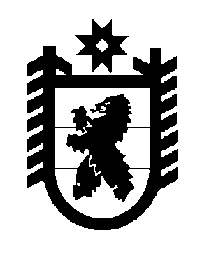 Российская Федерация Республика Карелия    ПРАВИТЕЛЬСТВО РЕСПУБЛИКИ КАРЕЛИЯПОСТАНОВЛЕНИЕ                                           от 5 июня 2019 года № 225-Пг. Петрозаводск О признании утратившим силу постановления Правительства 
Республики Карелия от 21 июля 2008 года № 134-ППравительство Республики Карелия п о с т а н о в л я е т:Признать утратившим силу постановление Правительства от 21 июля 
2008 года № 134-П «Об утверждении Порядка использования финансовых средств на проведение государственной экологической экспертизы объектов регионального уровня в Республике Карелия (Собрание законодательства Республики Карелия, 2008, № 7, ст. 934).            Глава Республики Карелия 					                  А.О. Парфенчиков